19.06.20ВремяМероприятие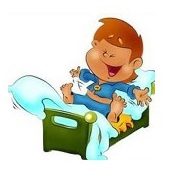 9.00-9.10Подъем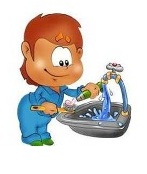 9.10-9.20Личная гигиена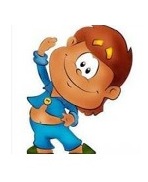 9.20-9.30Утренняя зарядкаhttps://www.youtube.com/watch?v=ny4J7WAxEvA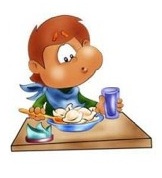 9.30-10.00Завтрак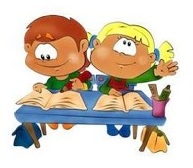 10.00-10.50Хорошие песни к добру ведут.1.Пройти по ссылке https://infourok.ru/vneurochnaya-deyatelnost-etikatema-horoshie-pesni-k-dobru-vedut-861003.html 2. Рисование любимых героев песен.Фотоотчет 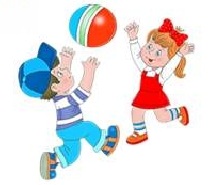 10.50-11.00Динамическая паузаhttps://www.youtube.com/watch?v=j72J9C3sGjg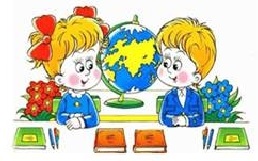 11.00-11.50«В стране Знаек» Симметрия. Симметричные фигуры.Просмотреть материал по ссылкеНарисовать симметричный предметФотоотчет 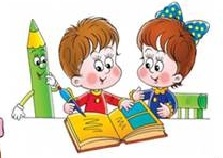 11.50-12.00Отчет о проделанной работе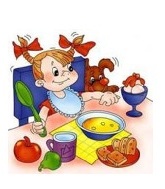 12.00-12.30Обед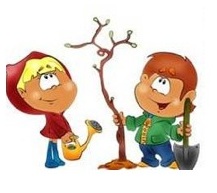 12.30-13.30Online-активности